ЦЕЛЕВАЯ КОМПЛЕКСНАЯ ПРОГРАММАПО ВОСПИТАТЕЛЬНОЙ РАБОТЕМуниципального казённого общеобразовательного учреждения «Сурхачинская средняя общеобразовательная школа» Кайтагского районаРеспублики ДагестанСрок реализации: 1 год                                                                                                                      2019-2020 учебный годПояснительная запискаВоспитание – великое дело:  им решается судьба человека.  В. БелинскийАктуальность программы  В настоящее время в стране сохраняется ситуация, обусловленная кризисными явлениями в духовно-нравственной и социокультурной сферах общества. Сейчас уже ни у кого не вызывает сомнения тот факт, что разрушение традиционных для России духовных, нравственных ценностей и идеалов привело к небывалым в истории социальным потрясениям. Достижение стабильности и устойчивого развития страны возможно при возрождении культурной традиции, гражданских и нравственных базовых ценностей, на которых строилось Российское государство, создавалась великая русская культура.Для всех уже очевидно, что использование разовых мер в преодолении кризисных явлений не дает позитивных результатов. Проблема восстановления ценностей традиционной культуры является настолько трудной, что эффективность ее решения может быть обеспечена только общими действиями при условии использования системного подхода в рамках целевой школьной программы. Основой системного подхода в воспитании гражданственности, патриотизма, восстановлении духовно-нравственной культуры общества является принцип комплексности решения спектра проблем различных социальных и возрастных групп населения. В связи с этим работа по воспитанию гражданственности, патриотическому и духовно-нравственному воспитанию включает в себя и совершенствование школьного образования, и систему мер, адресованных семье; внедрение патриотического и духовно-нравственного содержания в сферу дополнительного образования, культуры, работу общественных объединений с подростками и молодежью, деятельность силовых структур.  Для реализации комплексных программ, способствующих  толерантному, патриотическому и духовно-нравственному возрождению, школа располагает  программами.Программа воспитательной деятельности имеет 6 основных направлений:Патриотическое направление                                 *  «Учение»                                       *  «Досуг»                                           *   «Здоровье»                                                          * «Общение»                                                                          * «Образ жизни» Актуальность программы обусловлена следующими факторами:происходящими преобразованиями в российском обществе и реформе образования; негативными изменениями во многих сферах духовной жизни российского общества; необходимостью формирования системы по воспитанию патриотизма и социализации личности;потребностью совершенствования системы воспитания учащихся в период реформирования образования;реальными проблемами школы и путями их решения:Учет этих и других факторов, определяющих замысел программы, будет способствовать повышению престижа воспитания и образования на базе  МКОУ «Сурхачинская СОШ». Созданная концепция воспитания, совокупность мер для достижения сформированной цели, которая предусматривает деятельность всех служб, направленную на достижение единой цели: организацию работы с педагогами, учащимися, родителями; организацию системы информационно – аналитического обеспечения и экспериментального контроля и регулирования. Общие положенияВоспитательная программа МКОУ « Сурхачинская СОШ» определяет целивоспитания с учетом приоритетов и стратегии государства, интересов учащихся и их родителей.Нормативно-правовой базой для разработки Программы являются следующие нормативно-правовые документы:Закон РФ «Об образовании».Закон РФ «Об основных гарантиях прав ребенка».Конвенция о правах ребенка.Государственная программа «Патриотическое воспитание граждан Российской Федерации».Устав муниципального общеобразовательного учреждения МКОУ «Сурхачинская СОШ»Локальные акты.Школа является центральным звеном всей системы образования, фундаментальной социокультурной базой воспитания и развития детей.Воспитательная система охватывает весь педагогический процесс, интегрируя учебные занятия, внеурочную жизнь детей разнообразную деятельность и общение, влияние социальной, предметно-эстетической среды.Школьная Программа ориентирована на повышение статуса воспитания в системе образования школы, дальнейшее обновление содержания и структуры воспитания на основе традиций и накопленного школой опыта, формирование ценностных мировоззренческих основ воспитания.Программа определяет цели, задачи и условия для успешной реализации воспитательной работы.Цель программыСоздание условий для адаптации и самореализации личности в современной социокультурной среде, воспитание у учащихся гражданственности и любви к Родине, нравственности на основе общечеловеческих ценностей и правосознания, национальной и  религиозной терпимости. Создание в школе единого воспитательного пространства детства, главной ценностью которого является личность каждого ребенка; создать условия для формирования духовно развитой, творческой, нравственно и физически здоровой личности, способной на созидательный труд и сознательный выбор жизненной позиции, на самостоятельную выработку идей на уровне достижений культуры, умеющую ориентироваться в современных социокультурных условиях.Данная программа может быть рассчитана не на один год, но при этом возможно внесение корректив. Программа представляет комплекс подпрограмм (называются они программами) по различным направлениям воспитательной работы, нацеленных на решение поставленных задач и содержащих средства их реализации.ЗадачиВоспитание на основе общечеловеческих и научных ценностей, усиление внимания к патриотическому, гражданскому и нравственному воспитанию.Формирование высоких нравственных качеств личности: милосердия, доброты, порядочности и др.Формирование устойчивого интереса к знаниям, способности к самообразованию.Совершенствование системы трудового воспитания школьников, с ориентацией на новые социально-экономические условия.Создание условий, благоприятных для укрепления физического, нравственно-психического здоровья учащихся школы, формирование здорового образа жизни.Координация деятельности и взаимодействия всех звеньев системы: базового и дополнительного образования, школы и социума, школы и семьи.Сотрудничество с семьями учащихся, работа с родителями.Формирование интереса учащихся к изучению отечественной истории, культуры, краеведения, истории и культуры других народов, – формирование такого мышления осуществляется в процессе урочной и внеурочной работы.Развитие школьного самоуправления.Развитие материальной базы и инфраструктуры воспитательной работы.Основные принципы реализации программы:систематичность;оптимальность, эффективность;точное целеполагание, конкретность;информационность, открытость;принципы здравого смысла и обратной связи;демократизм, гуманизм;дисциплина и порядок;стимулирование, вознаграждение и поощрение инициативы.Основными ценностями воспитательной деятельности школы является ребенок, его развитие, детство как особая жизнь ребенка, воспитательное пространство как среда, способствующая развитию личности.Концептуальные позиции программы воспитательной работы ориентированы на педагогику успеха. Успех осознается ребенком в процессе приобретения социального опыта и достигается им за счет приложенных усилий и стараний. Достижение успеха в какой-либо деятельности всегда способствует самоутверждению личности, появлению веры с себя, в свои возможности, в эффективное становление в социуме. Система внеурочных дел школы выстроена в соответствии с направлениями деятельности школы при активном  вовлечении  учащихся в деятельность, демонстрирующую их общие и индивидуальные достижения.  Педагог при этом – куратор, помощник, оказывающий поддержку в достижении учениками цели, определенной ими самостоятельно или совместно с учителем, помогающий детям реализовать свой потенциал, проявлять и развивать свою индивидуальность, способствующий развитию открытых, партнерских взаимоотношений.Основные принципы развития воспитательной системы в школеПринцип социальной активности способствует формированию внутренней и внешней культуры человека, планетарности мышления, альтруистических и демократических убеждений. Принцип мотивированности - готовность к восприятию той информации, которую готовит для него взрослый, при этом не только воспринимать, но и сопереживать происходящему, принимать решения, ставить вопрос и самостоятельно давать на него ответ. Принцип проблемностидолжен разбудить любознательность ученика, желание самостоятельно дойти до истины, а также научить их ставить вопросы.Принцип индивидуализациипредполагает воспитание учащихся не по шаблону, а с учетом индивидуальных возможностей, способностей каждой конкретной личности.Принцип социального творчества. Действие, которое совершает ученик, должно быть им прожито, продуманно и осмысленно, совершено не под давлением взрослого или сверстников.Принцип взаимодействия личности и коллектива - равноправного отношения к взрослым и детям в коллективе, к их мнению, аргументации их поступков и действий. Жизнь детского коллектива - не игра взрослых, а значимая и нужная деятельность самих детей.Принцип развивающего воспитанияпредполагает формирование у ученика активной жизненной позиции. Зона ближайшего развития для личностного становления ученика - его коллектив.Принцип целостности воспитательного процесса. Каждое мероприятие несет в себе элементы этики, эстетики, трудовых усилий и т.д. Дело, которое проводится в классе, может и должно быть многонаправленным.Принцип единства образовательной и воспитательной среды - включение всех ее участников в непосредственное активное взаимодействие, а не в пассивное созерцание и наблюдение за процессом воспитания. Принцип опоры на ведущую деятельность. Воспитательный процесс обязан учитывать ведущую деятельность каждого возрастного этапа развития ребенка. Соблюдение этих принципов в процессе образования, воспитания и развития школы позволит максимально эффективно воплотить в реальное воспитательное пространство идею школы успеха, реализовать на практике сочетание: «успешный ученик – успешный учитель – успешная школа». Структура школьной целевой комплексной воспитательной программы          Основные идеи, нашедшие отражение в программе, можно сформулировать следующим образом:  - в программе воспитательной работы представлены все стороны человеческой жизнедеятельности и развития личности;  - программа ориентирована на воспитание личности образованной, творческой, самостоятельной, гуманной, способной ценить себя и уважать других;  - содержание программы соответствует интересам, потребностям, возможностям возрастного и индивидуального развития ребенка;  -     содержание программы ориентировано на региональные особенности и социальную обстановку;  -     семья - равноправный участник воспитательного процесса в школе;  -  воспитание ребенка в социуме, взаимодействие ведомств, государственных и общественных учреждений и организаций;  -  программа построена с опорой на следующие виды деятельности: познавательную, игровую, спортивную, творческую, коммуникативную, досуговую, общественно-организаторскую, допрофессиональную;  -   программа ориентирует детей на признание и принятие абсолютных ценностей: Человек, Семья, Отечество, Труд, Знания, Здоровье, Культура, Мир, Земля.          Принцип построения программы - поэтапное решение личностью задач на  каждом возрастном уровне    ·         Раскрытие личности (1-4 классы).    ·         Развитие личности (5-8 классы). ·        Самореализация, саморегуляция (9-11 классы).          Задача школы - поддержать и развить в человеке Человека, заложить в нем механизм самореализации, саморазвития, адаптации, самозащиты, самовоспитания.Программа «Человек. Гражданин. Патриот»Раздел 1. Общие положенияВоспитание – целенаправленная организация процесса вхождения ребенка в современное общество, развитие его способностей жить в нем достойно, формирование системы ценностных отношений ребенка к окружающему миру во всех его проявлениях. Главным результатом воспитания следует считать Личность, способную строить жизнь, достойную Человека. Цель программы: формирование личности, имеющей высоконравственные идеалы, четкую гражданскую позицию, исполненной достоинства и самоуважения, знающей и уважающей свои корни, культуру, традиции и обычаи своего народа.Раздел 2. Содержание деятельностиПрограмма «Хочу все знать»Раздел 1.  Общие положенияПрограмма направлена на создание условий для получения соответствующего современным представлениям качественного образования, на развитие эрудиции, формирование потребности в самообразовании, самопознании.Цель программы: развитие способностей и познавательных интересов учащихся.Раздел 2. Основные направления и их реализацияПрограмма «Красота спасёт мир»Раздел 1.  Общие положенияПрограмма направлена на развитие гражданского отношения к эстетической стороне жизни нашего общества, народов других стран, к искусству как составной части духовной культуры, к себе как младшим товарищам взрослых по сохранению и внесению прекрасного в окружающий мир.Именно художественно-эстетические дела позволяют целенаправленно развивать у учащихся художественно-эстетические взгляды и убеждения, действенный интерес к различным видам искусства, умениям и навыкам художественного творчества, эстетическую восприимчивость и отзывчивость, благородство души.Цель программы: воспитание человека – носителя культуры с творческим отношением к  делу, к работе и жизни.Раздел 2. Основные направления и их реализацияПрограмма  «Здоровье»Раздел 1.  Общие положенияСовременное состояние общества, темпы его развития предъявляют высокие требования к человеку и его здоровью. В связи с этим современная школа должна формировать человека с высоким уровнем самосознания, мышления, т.е. обеспечить каждому школьнику возможности для выявления и развития способностей при необходимом уровне охраны и укрепления здоровья.На современном этапе развития образования необходима стабилизация и улучшение работы по оздоровлению детей, нужен комплексный системный подход к данной проблеме.Цель программы: сохранение и укрепление здоровья учащихся, формирование у детей и их родителей ответственного отношения к здоровому образу жизни.  Раздел 2. Основные направления программы и их реализацияСанитарно-просветительская работа по формированию здорового образа жизниЗадачи:1. Знакомство детей, родителей с основными понятиями валеологии  (здоровье, здоровый образ жизни).2. Формирование навыков здорового образа жизни, гигиены, правил    личной безопасности.3. Обеспечение условий для пропаганды здорового образа жизни  (программно-методическое обеспечение, подготовленность кадров).Профилактическая деятельностьЗадачи:1.Обеспечение условий для ранней диагностики заболеваний, профилактики здоровья.2.Создание условий, предотвращающих ухудшение состояние здоровья.3.Обеспечение помощи детям, перенесшим заболевания, в адаптации к учебному процессу.Физкультурно-оздоровительная, спортивно-массовая работаЗадачи: 1.Укрепление здоровья детей средствами физической культуры и спорта.2.Пропаганда физической культуры, спорта, туризма в семье.3.Всемерное развитие и содействие детскому и взрослому спорту и туризму.Ожидаемые результаты: повышение уровня физического, психического и социального здоровья детей;осознанное отношение детей, их родителей и педагогов к своему здоровью как основному фактору успеха на последующих этапах жизни;соблюдение оптимального режима учебного труда и активного отдыха детей.Программа профилактики терроризма экстремизмаРаздел 1.  Общие положенияУгроза экстремизма была и остается одним из основных факторов, дестабилизирующих обстановку в Российской Федерации. Формирование негативного отношения к  такому  опасному явлению в обществе,   как  экстремизм, является комплексной задачей, требующей скоординированных усилий органов государственной власти всех уровней  с общественными организациями и объединениями, религиозными структурами, другими институтами гражданского общества и отдельными гражданами. В последнее время  активизировалась деятельность асоциальных молодёжных организаций спекулирующих на идеях национального возрождения и провоцирующих рост преступных акций, нарушения общественного порядка на этнорелигиозной, политической почве. Это приводит к социальной напряжённости и ведёт к усилению экстремистских проявлений. Молодёжь может быть вовлечена в  деятельность экстремистских организаций через Интернет, где они могут столкнуться с вредным конвентом.Программа направлена на укрепление в   школе толерантной среды на основе принципов мультикультурализма, ценностей многонационального российского общества, соблюдения прав и свобод человека, поддержание межнационального мира и согласия.Реальными механизмами ее осуществления являются комплексные меры, направленные на развитие гражданского общества, воспитание гражданской солидарности, патриотизма и интернационализма, поддержание мира и согласия, противодействие любым проявлениям экстремизма.Толерантность предполагает не только понимание, но и принятие того факта, что окружающий мир и населяющие его народы очень разнообразны. При этом каждый этнос уникален и неповторим. Только признание этнического и религиозного многообразия, понимание и уважение культурных особенностей, присущих представителям других народов и религий, в сочетании с демократическими ценностями гражданского общества могут содействовать созданию подлинно толерантной атмосферы.Цель программы: содействие актуализации процессов и механизмов профессионального самоопределения учащихся и обогащение их знаний, умений и навыков в выборе жизненного и профессионального пути.Задачи программы: формирование у школьников положительного отношения к себе, уверенности в своих способностях применительно к реализации себя в будущей профессии.ознакомление учащихся со спецификой профессиональной деятельности и новыми формами организации труда в условиях рынка.привлечение родителей к деятельности в рамках программы.Реализация программы:Программа профилактики правонарушений «Я и Закон»1.Пояснительная записка             Во исполнение закона «Об образовании», ФЗ №120 «Об основах системы профилактики безнадзорности и правонарушений среди несовершеннолетних», в  целях предупреждения необучения, безнадзорности и правонарушений среди несовершеннолетних, регламентации системы взаимодействия всех участников образовательного процесса,  в рамках выполнения вышеуказанных законов, разработана программа по профилактике правонарушений «Я и Закон»                                                            2.ЗАДАЧИУсиление координации предупредительно-профилактической деятельности всех ведомств, решающих данную проблему.Повышение уровня воспитательно-профилактической работы с подростками в школе через их взаимодействие с комиссиями по делам несовершеннолетних.Активизация разъяснительной работы среди учащихся и родителей по вопросам правопорядкаПривлечение самих учащихся к укреплению правопорядка в школе.Повышение самосознания учащихся через разнообразные формы.6.	Развитие системы организационного досуга и отдыха детей и подростков «группы риска» в каникулярное время.7.	Обеспечение социальной защиты прав несовершеннолетних.3.МОДЕЛЬ РАБОТЫ С ТРУДНЫМИ ПОДРОСТКАМИПрограмма  профилактики безопасности В последнее время озабоченность по поводу безопасности школы серьезно возросла. Эта озабоченность связана не только с физическими факторами, но и психологические факторы также могут ассоциироваться с опасностью. В школе и прилегающих к ней территориях есть множество уязвимых мест, где вполне возможно скрытое запугивание или устрашение детей. В соответствии со статьей 1 Закона Российской Федерации «О безопасности» от 8 октября 1992 года «Безопасность – состояние защищенности жизненно важных интересов личности, общества и государства от внутренних и внешних угроз.   К основным объектам безопасности относятся: личность – ее права и свободы; общество – его материальные и духовные ценности; государство – его конституционный строй, суверенитет и территориальная целостность».Статья 2 того же закона определяет субъектов обеспечения безопасности: «…. граждане, общественные и иные организации и объединения являются субъектами безопасности, обладают правами и обязанностями по участию в обеспечении безопасности в соответствии с законодательством Российской Федерации, законодательством республик в составе Российской Федерации, нормативными актами органов государственной власти и управления краев, областей, автономных округов, принятыми в пределах их компетенции в данной сфере». Основные задачи профилактики безопасности в школе: 1. Своевременно обнаружить потенциальные и реальные угрозы комплексной безопасности школе: криминальные, природные, и техногенные угрозы безопасности:а) Педагогическому коллективу, обучаемым, родителям учеников, посетителям школы и гражданам, проживающим в районе школы.б) документальной и компьютерной информации, информации передаваемой по всем средствам связи;   г) Недвижимому и движимому имуществу школы и личному имуществу ее сотрудников и   посетителям при их нахождении в школе;д) Техническим системам и средствам обеспечения безопасности школы;2. Своевременно проинформировать заинтересованных лиц и заинтересованные организации об этих угрозах (директора школы, пожарную часть, дежурных РОВД, МЧС, прокуратуры и ФСБ участкового милиционера, , скорую помощь, руководителей частного охранного предприятия, охраняющего школу).3. Предупредить разрастание угрозы, сдержать ее распространение, продвижение к школе, персоналу, учащимся, к наиболее важным ее объектам. 4. Самостоятельно или во взаимодействии с представителями правоохранительных органов, частных охранно-сыскных структур, пожарными и МЧС принять необходимые меры по ликвидации или нейтрализации возникших угроз.5. Документировать процессы, относящиеся к важным событиям жизни школы в   аспектах безопасности, в   ходе своего повседневного функционирования, а также в случаях реализации угроз и мероприятий по противодействию этим угрозам.                                      Профилактика ДТПНаправления педагогической профилактики детского дорожно-транспортного травматизма. Разработку комплекса профилактических мероприятий по безопасности дорожного движения для детей целесообразно проводить по пяти направлениям: •  Информационное – обучение детей Правилам дорожного движения, формирование комплекса знаний по безопасному поведению на улицах и дорогах. •  Развивающее – формирование практических умений и навыков безопасного поведения, представлений о том, что дорога несет потенциальную опасность и ребенок должен быть дисциплинированным и сосредоточенным. •  Воспитательное – формирование мотивации ответственного и сознательного поведения на улицах и дорогах, формирование общих регуляторов социального поведения, позволяющих ребенку дорожить собственной жизнью и жизнью других людей, смотреть в будущее с оптимизмом, стремиться к самоутверждению в социально-значимой сфере. Комплекс мероприятий по профилактике ДДТТ. Пожарная безопасностьОбучение учащихся и воспитанников детских учреждений правилам пожарной безопасности проводится с целью воспитания у них бережного отношения к к себе и окружающем, оказания практической помощи в сохранении жизни, здоровья и имущества граждан от пожаров, воспитания навыков по предупреждению пожаров и тушению загораний, а также по оказанию первой помощи пострадавшим. Занятия проводятся классными руководителями, учителями, воспитателями, преподавателями и мастерами производственного обучения. К проведению занятий целесообразно привлекать работников пожарной охраны.Порядок проведения и темы занятий определяются руководителем детского учреждения. Занятия по изучению правил пожарной безопасности следует проводить с учетом возраста учащихся и воспитанников. С учащимися V-VIII классов материалы программ изучаются в сокращенном объеме. С учащимися I-IV классов и детьми старшего дошкольного возраста проводятся беседы по предупреждению пожаров в школе и дома.На занятиях по обучению учащихся и воспитанников правилам пожарной безопасности следует изучить следующие темы.В школе разработаны  инструкции по поведению в различных опасных  для жизни и здоровья ситуациях.                                                               Программа «Семья и школа»Раздел 1. Общие положенияВзаимодействие педагогов с родителями учащихся должно быть направлено на создание единого воспитательного поля, единой социальной сферы, где наивысшие ценности являются основой жизни, достойной человека. Семья выполняет формирующую роль в становлении личности ребенка, которая зависит от ценностных ориентаций ее членов. Педагог должен владеть информацией о том, какие отношения в семье и как они могут повлиять на личностное развитие ребенка, его характер, поведенческие реакции и с учетом этого выбирать направления и формы работы.Цель программы:  установление тесного контакта с родителями, привлечение родителей к активному участию в организации учебно-воспитательного процесса и управлении школой, развитие сотрудничества, создание условий для развития ребенка в семье.Раздел 2. Основные направления программыПрограмма «Зелёная планета»Раздел 1. Общие положения.Экология больше нравственная, чем научная сфера: человек, обладающий экологической культурой, не сможет по своим убеждениям совершать поступки, приносящие вред природе. Поэтому основная цель экологического образования заключается в воспитании нового поколения жителей Земли, для которого чистый воздух и вода должны стать более ценными, чем сиюминутная коммерческая прибыль в ущерб всей планете. Цель: повышение экологической культуры школьников.Задачи:Расширение экологического кругозора.Развитие творческих возможностей детей, практических навыков и умений в процессе формирования экологической культуры.Развитие интереса к познанию природы, способности чувствовать и понимать живое.Оказание практического содействия решению экологических проблемУсловия реализации программы:занятия по образовательно-обучающим программам,добровольное желание детей заниматься данным видом деятельности,организация социально-значимой деятельности.Содержание.Ожидаемые результаты:создание и реализация социально-значимых проектов по экологии; реальный вклад в решение экологических проблем.Ожидаемые результаты реализации программы – модель выпускника.Ожидаемые результаты       На первой ступени (начальная школа) начинается формирование личности, осознающей себя частью общества и гражданином своего Отечества. Ребенок умеет оценивать свои поступки, обсуждать несложные актуальные темы, брать ответственность на себя и разделять ее с другими.       На второй ступени (подростковая школа) подросток имеет навыки самостоятельной работы, включая организацию и контроль своей деятельности, оценку ее результатов, может исследовать и обсуждать сущность общественных проблем, анализировать информацию. Ученик осознает мир как глобальное сообщество, место России в мире и Европе, понимает и оценивает многообразие этнических, региональных религиозных и других групп в нашей стране. Он понимает сущность и значение правосудия, осознает существование различных видов гражданской и юридической ответственности, прав и обязанностей человека и гражданина.       На третьей ступени (старшая школа) выпускник принимает активное и осознанное участие в жизни класса и школы, знает и умеет применять свои знания об основных нормах права, о деятельности органов власти и управления в РФ, о функционировании экономики, о единстве, целостности и взаимозависимости современного мира. Обучающийся самостоятельно исследует актуальные политические, экономические, социальные и моральные проблемы, формулирует собственные нормы и ценности, оценивает собственный вклад в различные виды деятельности.       Главный результат гражданского образования – это то, что оно формирует уважение к людям, терпимость к противоположной точке зрения, учит правилам общественной полемики.Модель выпускникаЧеловек, в деятельности которого преобладают мотивы самосовершенствования, имеющий свою мировоззренческую позицию, идеалы и гуманистические ценности:человек, знающий свою родословную, малую родину, Родину, уважающий и чтящий обычаи, традиции предков, их веру, обладающий национальным сознанием российского гражданина; человек, сохраняющий интерес к познанию мира на протяжении всей жизни, постоянно занимающийся самообразованием; человек, ориентирующийся на здоровый образ жизни испытывающий потребность в физическом совершенствовании; человек свободный, осознающий свои права и признающий права других людей, имеющий уважение к законам и обладающий социальной ответственностью, гражданской активностью; человек, владеющий культурой поведения, сознающий, что такое духовная и материальная культура, понимающий прекрасное в окружающей действительности, изучающий творчество выдающихся деятелей культуры и искусства.Примерное содержание воспитательной программы на  ступенях обученияПедагогический замысел заключается  в успешности ребёнка,  в жизненном запасе хорошего и опирается на следующие концептуальные положения:успешность учащихся – необходимое условие психологического благополучия школьников, основа их здоровья;успешность школьников – включение в творческую деятельность;успешность ребёнка – развитие нравственной личности;успешность – общение детей друг с другом, с педагогами, родителями;успешность – результат достижения  в различных сферах деятельности;успешность - растить патриотов, любящих свою малую родину;успешность  -  чтобы у каждого ребёнка была полноценная семья  Программа воспитательной работы на начальной ступениГлавная задача воспитательной деятельности на начальной ступени: формирование культуры общения школьников с товарищами, родителями,  педагогами. Ведущими интегративными качествами личности в начальной школе выступают гуманность, способность к сотрудничеству, трудолюбие, честность, самостоятельность, бережливость, организованность.Программа воспитательной работы с младшими подростками (V- VI классы)Ведущая воспитательная задача -формирование нравственного самосознания, ответственности как черты личности и обучения культуре поведения на основе управления собой. Воспитываются следующие интегративные качества: ответственность, объективная самооценка, дисциплина, умение подчиняться и руководить и т.п.Не менее важное направление воспитательной работы во второй ступени - формирование нравственных позиций по отношению к другому полу, возрасту и уровню способностей, одаренности. Подростки соотносят себя с другими, но нередко не видят границ между «можно» и «нельзя», когда речь идет о девочках, девушках, женщинах, старших и младших, более или менее способных своих сверстниках.3.Программа воспитательной работы со старшими подростками (VII - VIII классы)Основные задачи воспитательной работы с подростками VII-V1II классов:формирование общественного мнения по важнейшим проблемам жизни общества и человеческих отношений;развитие самосознания и культуры самовоспитания;приобщение к ведущим духовным ценностям своего Отечества, воспитание гражданственности;формирование полового самосознания и нравственная подготовка к семейной жизни;формирование экономического мышления.Программа воспитательной работы в старших классахМолодой человек, вступающий в жизнь, должен обладать следующими качествами:интеллигентностью, высоким уровнем образованности и культуры;быстрой приспособляемостью, адаптивностью к непрерывным социальным изменениям;инициативой, предприимчивостью, трудолюбием, организованностью, необходимыми качествами делового человека;потребностью в непрерывном образовании и совершенствовании в связи с избираемой профессией;умением владеть собой в сложных жизненных ситуациях, самодисциплиной, самоконтролем;диалектическим мировоззрением, необходимым для ориентации в мире и себе;высокой работоспособностью (здоровье, опыт труда, культура отдыха и др.). Воспитание этих качеств осуществляется через 5 комплексных целевых программ, реализуемых совместно педагогами, родителями, учащимися.ПОДПРОГРАММА «ИНФОРМАТИЗАЦИЯ В ПРОЦЕССЕ ВОСПИТАНИЯ»Выбор данного направления связан с методической проблемой школы: «Информатизация образовательного процесса как способ повышения качества образования».Реализация программы информатизации образовательного учреждения обеспечит достижение следующей цели:- повышение качества образования  через активное внедрение  информационных технологий.	Для  достижения цели, определенной Программой, будут решаться следующие задачи:создание единого информационного  пространства  школы;использование информационных технологий для профессионального образования педагогов и активизации учебного процесса;обеспечение условий  для формирования информационной культуры обучающихся;создание условий для взаимодействия семьи и школы через единое информационное пространство.План работы по информатизации в процессе воспитанияПрогнозируемые результатыЭффективность  реализации программы  информатизации  воспитательного процесса  в школе оценивается по следующим критериям:1.создание единого информационного пространства показатели:- повышение эффективности воспитательного процесса;2.повышение уровня информационной культуры как составляющей профессионального мастерства учителя показатели:   -создание условий для творческого роста всех участников образовательного   процесса через использование информационных технологий;-  повышение качества образования; - повышение квалификационной категории учителей;- распространение и обобщение опыта учителей через участие в  научно- методических и научно –практических семинарах, конференциях, публикации, в том числе в  Интернет- формах; - создание оптимальных условий для взаимодействия семьи и школы через единое  информационное пространство  образовательного учреждения; - эффективность использования сайта.3.Повышение информационной культуры обучающихся показатели:- использование компьютерной технологии в самостоятельной работе; - участие в конкурсах, олимпиадах, конференциях.ПРОГРАММА ВНУТРИШКОЛЬНОГО КОНТРОЛЯ ЗА ВОСПИТАТЕЛЬНЫМ ПРОЦЕССОМУправление воспитательной работой осуществляется :Организацию внутришкольного контроля в школе можно представить схематично: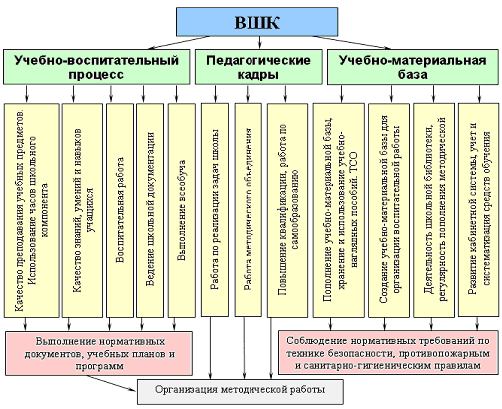 Условия эффективности внутришкольного контроляДинамический процесс внутришкольного контроля требует определенных условий для его полноценного осуществления.Первое условие - создание целостной системы информации. Эта информация должна включать два блока.Первый блок - «социальный заказ» школе, то есть «должного» то, к чему должен стремиться школьный коллектив. Этот блок включает в себя наиболее важные задачи, характерные для всех школ и определенные на федеральном уровне (см. «Федеральную программу развития образования в России»).Второй блок - это информация об особенностях и состоянии работы конкретного педагогического коллектива, то есть о «существующем» (реальном) состоянии дел в школе, что невозможно без качественного педагогического анализа, на основе которого выстраивается присущая конкретной школе система учебно-воспитательной работы.Второе условие - высокая компетентность, культура проверяющего. Руководитель должен иметь высокую научно-теоретическую и методическую подготовку, ориентироваться на новейшие психолого-педагогические достижения, ППО развития школ, должен быть убежденным, целеустремленным.Третье условие - изучение деловых и профессиональных качеств учителей, своих заместителей, их стиля работы, уровня подготовки, недостатков и достоинств. Чтобы руководители могли «действительно дирижировать оркестром, для этого необходимо, чтобы было в точности известно, кто, где и какую скрипку ведет, где и какЧетвертое условие - действенность контроля, оказание своевременной помощи тем, кто в ней нуждается, распространение передового опыта, лучших образцов работы с целью совершенствования всего учебно-воспитательного процесса.Пятое условие - придание контролю общественного характера, привлечение к проверкам руководителей МО, учителей, учащихся, родителей; изучение общественного мнения о школе.Шестое условие - продуманная система морально-материального стимулирования, создание благоприятного психологического микроклимата в коллективе, формирование и развитие нравственной зрелости коллектива, обобщающим показателем чего является уровень реализации педагогическим коллективом производственных и воспитательных функций.Формы внутришкольного контроляПри организации контроля за учебно-воспитательной работой в школе пользоваться следующими формами: обзорный; предварительный; персональный; фронтальный; тематический; классно-обобщающий; предупредительный. При организации контроля пользоваться устным, письменным и комбинированными методами. Внутришкольным контролем необходимо охватить факультативные занятия, выполнение государственных программ, состояние внеклассной и внешкольной работы, состояние учебных принадлежностей учащихся, школьную документацию, работу библиотеки, санитарно – гигиеническое просвещение и состояние школы. Контроль и руководство осуществлять через: посещение уроков, внеклассных мероприятий; просмотр классных журналов, тетрадей, дневников учащихся; беседы с учителями и учениками; контрольные работы и контрольные срезы на уроках. Методы контролянаблюдение за деятельностью преподавателе –предметников, классных руководителей; посещение и анализ учебных занятий, внеучебных мероприятий, анализ деятельности кружков, факультативов; самоанализ урока; изучение и анализ документации: классные журналы, тетради, личные дела и т.д.; беседа с преподавателями-предметниками и классными руководителями по итогам каждого полугодия и анализ данных, полученных в результате собеседования; беседа с учащимися и анализ полученной информации; беседа с родителями и анализ итогов этих бесед; анкетирование и анализ анкет; тестирование и анализ тестов; контрольные срезы (устные, письменные), их анализ; изучение и анализ опыта; хронометрирование; экспертная оценка. Таким образом, анализ – это основной метод контроля в структуре и содержании всякой педагогической системы.ПроблемаПути решенияНедостаточная эффективность работы классного руководителяМетодическое сопровождение программыСовершенствование системы мониторингаНедостаточный уровень взаимодействия субъектов  образовательного процессаАктивизация сотрудничества через систему мероприятий, соответствующих возрастным особенностям обучающихсяНизкий процент участия родителей в жизни школыАктивное вовлечение родителей в воспитательный процесс, приобщение к жизни ребенка в классе и школеАктивизация общественных форм управленияНаправление воспитательной работыПрограммаПатриотическое«Человек. Гражданин. Патриот»Спортивно-оздоровительное, физическое, ЗОЖ«Здоровье»Правовое«Я и закон»Безопасность дорожного движения «Хочу все знать»Противодействие    терроризму и экстремизму«Мы разные, но мы вместе»Профилактика безнадзорности, беспризорности и правонарушений «Семья и школа»Развитие национальных отношений«Красота спасет мир»Экологическое«Зелена планета»Направление деятельностиЗадачиСодержаниеПути реализации и ключевые делаСудьба России – моя судьбаФормирование у учащихся полного представления о культуре народа через познание культурных традиций.Воспитание готовности к защите своей Родины и служению Отечеству.Воспитание понимания Отечества как непреходящей ценности, уважения к истории своей страны.- возрождение и развитие культурных традиций русского народа, своего края.- проведение месячников гражданско-патриотической и спортивной работы.- изучение военной и трудовой истории Отечества, родного края, школы.- проведение массовых мероприятий патриотической направленности.Игра «Годен к строевой»;Фестиваль военной песни; Митинг ко Дню Победы; Всероссийский урок,единый урок Традиционный календарь (День прав человека, День конституции, День независимости России и т. д.);Линейка Памяти (к 9 Мая); Посещение музеев;Встречи с ветеранами войны и труда, солдатами и офицерами срочной службы;Участие в муниципальных и республиканских конкурсах краеведческой направленности.Спортивные праздники, походы.Концерты  «Салют, Победа!, «Когда поют солдаты».Шефство над ветеранами Великой Отечественной войны.Я – гражданинФормирование у детей гражданственности, уважения к правам и свободам человека.Расширение представлений о     правовых нормах во всех сферах жизни и приобщение к ним.- изучение и соблюдение гражданских прав и свобод всеми участниками образовательного процесса.Традиционный календарь (День прав человека, День Конституции, День независимости России и т. д.)Музеи и памятные места  1Формирование различных объединений патриотической направленности.- совершенствование форм работы по гражданскому воспитанию- привлечение учащихся к поисковой и исследовательской работе.- участие в районных и областных  акциях, конкурсах, марафонах.Заочные экскурсии по историческим местам Посещение музеев;Нравственность и духовность.Формирование представлений о нравственности, общечеловеческих норм гуманистической морали.Ознакомление с нормами поведения во всех сферах жизни.Формирование представления о социальном устройстве жизни и образа жизни, достойной человека.Социализация личности ребенка, т.е. его интеграция с обществом.- проведение мероприятий нравственного цикла.- приобщение учащихся к общественной жизни.Волонтерское движениеТематические классные часы.Праздничные поздравления одноклассников, педагогов, родителей.Тренинги нравственного самосовершенствования.Цикл мероприятий «Поклон земной вам, наши дорогие» (день Учителя, день Матери, День пожилого человека и т. д.)Встречи с интересными людьми.Акции милосердия (оказание посильной помощи социально нуждающимся группам населения)НаправлениеЗадачиПути реализации и ключевые делаПредполагаемый результат деятельностиОрганизация учебной деятельности учащихсяРазвивать умения научно организовать умственный труд.Формирование ответственности за учебный труд.Деятельность объединений дополнительного образования, творческие конкурсы;нтеллектуальные бои, викторины, ринги, дебаты, научно-исследовательские конференции, интеллектуальные марафоны;проведение состязаний интеллектуалов;экскурсии в музеи, галереи, посещение выставок;День Знаний, Последний звонокКонкурс «Ученик года»Понимание учащимися ценности знаний, стремление к самосовершенствованию, активное участие в жизни школы.Индивидуальная работа с учащимисяФормирование положительных мотивов учения.Изучение возрастных и индивидуальных особенностей учащихся.Координация деятельности учителей-предметников.Понимание учащимися ценности знаний, стремление к самосовершенствованию, активное участие в жизни школы.Развитие познавательных интересовСоздание условий для развития познавательных интересов учащихся.Создание общешкольного интеллектуального клуба «Эрудит».нтеллектуальные бои, викторины, ринги, дебаты, научно-исследовательские конференции, интеллектуальные марафоны;проведение состязаний интеллектуалов;Понимание учащимися ценности знаний, стремление к самосовершенствованию, активное участие в жизни школы.НаправленияЗадачиСодержаниеПути реализации и ключевые делаХудожественно-эстетическоеФормирование художественного вкуса, стремление к красоте во всех проявлениях жизни.Приобщение к духовным ценностям.Выявление и развитие у  учащихся творческих способностей.Создание условий для творческой самореализации учащихся.- изучение культурного наследия Дагестана, России, стран мира- посещение театров, музеев, выставок…- проведение классных часов эстетического цикла, вечеров, концертов…- совершенствование форм дополнительного образования и его содержания.- привлечение учащихся в кружки и факультативы.- приобщение учащихся к творчеству через участие в выставках, конкурсах, фестивалях, социально-значимую деятельность (проектирование)Деятельность объединений дополнительного образования.Уроки музыки, ИЗО, технологии как уроки воспитания чувства прекрасного.Сотрудничество с Домом культуры, сельской библиотекойДень Знаний, Последний звонокНародные праздники (Ураза байрам,, День первой борозды и т.д.)  Выставки декоративно-прикладного искусства  Мастерская Деда Мороза Конкурсы и КТД Конкурс  «Ученик года».Концертные программы ко Дню матери, Дню учителя, Международному женскому дню.Программа к Дню пожилых людей.День самоуправления.МероприятияОтветственныеРазработка системы мониторинга здоровья, физической подготовленности, диагностики и оценки уровня сформированностивалеологической культуры детей и родителейАдминистрация, учитель физ-ры, кл. руководителиУпорядочение работы с семьями по проблемам сохранения и укрепления здоровьяАдминистрация, кл.руководителиРазработка и сбор методических материалов по проблемам здоровья; системы мер по углублению знаний, умений, навыков педагогов по данной проблемеАдминистрация, кл.руководителиПроведение классных часов и общешкольных мероприятий по пропаганде здорового образа жизни, формированию навыков ЗОЖ, гигиены и личной безопасностиКл.руководители, Зам.директора по ВРМероприятияОтветственныеОрганизация обследования детей с целью раннего распознавания заболеванийМедицинский работник Проведение и организация профилактических бесед, рекомендаций для детей и родителейМед.работник, администрацияСистема мер по улучшению питания детей:- режим питания;- эстетика помещений;- пропаганда культуры питания в семье.Администрация, кл.руководителиСистема мер по улучшению санитарии и гигиены:- генеральные уборки классных комнат, школы;- соблюдение санитарно-гигиенических требований.Администрация, кл.руководителиСистема мер по предупреждению травматизма:- оформление уголков по технике безопасности;- проведение инструктажа с детьми.Администрация, кл.руководителиПрофилактика утомляемости:- проведение подвижных перемен;- оборудование зон отдыха.Классный руководитель, администрацияМероприятияОтветственныеУвеличение объёма и повышение качества оздоровительной и спортивно-массовой работы:- организация подвижных игр;- соревнования по отдельным видам спорта;- спартакиады, дни здоровья,Администрация, учителя физ. культурыРасширение и развитие секционной спортивной работыАдминистрацияПривлечение к организации физкультурно-оздоровительной и спортивно-массовой работе с детьми тренеров ДЮСШ, родителей.Администрация, учитель физ. культурыВиды направленийСодержаниеОтветственныеСрокиГражданско-патриотическое1. Классный час «Законы лицейской жизни. Права и обязанности лицеистов»2.Экскурсии, посещение музеев, выставок3.Классный час «В единстве народа вся сила России» - день народного 4. Классные часы, посвященные Дню Конституции и правам человека5.Встречи с ветеранами ВОВ, солдатскими вдовами, ветеранами локальных войн6. Просмотр фильмов на военно-патриотическую тему 7.Месячник оборонно-массовой и спортивной работы8.Участие в районной военно-патриотической игре «Победа» Классные руководителиРод.комитетыКлассные руководителиЗамдиректора по ВРсентябрьВ течение годаНоябрьДекабрь Февраль Духовно-нравственное1. Операция «Твори добро»    (помощь ветеранам труда)2.Классные часы «Доброта и милосердие спасут мир»3. Акция «Доброе утро, ветеран!»4.Вахта памяти: митинг, возложение гирлянды отрядом юнармейцевКл.руководителиВ течение годаМайИнтеллектуально-познавательное1.Викторина « Знаешь ли ты культуру и традиции других народов»2.Беседа «Мастерство общения»          Классные руководителиВ течение годаХудожественно-эстетическое направление1.Выпуск школьной газеты2.Классные  часы «Неформальные течения» 3.Классные часы по толерантностиКлассные руководителиВ течение годаСпортивно-оздоровительное1. Открытие школьной Спартакиады: осенний легкоатлетический кросс2.  «Веселые старты»3.День Здоровья4. Первенство  по настольному теннису5. Первенство  по баскетболу6.Первенство  по волейболуУчителя физической культурыКл.руководителиВ течение годаРабота с родителямиРодительское собрание  по профилактике экстремизма, информационной безопасностиКл.руководители1 раз в полгодаЭтап Цель работыОсновные направления работыМетоды изучения воспитания1234Начальный(диагностический)Вскрыть причины трудновоспитуемого подростка. Поставить психолого-педагогический диагноз1. Изучить положение подростка в окружающей социальной микросреде2. Выявить положительные качества личности подростка, его склонности и способности3. Выявить отрицательные качества личности.4. Определить уровень обучаемости5. Изучить основные ценности ориентиры школьника1. Анализ документальный на подростка2. Беседа (с учителями, сверстниками, самим подростком)3. Наблюдение4. Опрос5. Метод независимых характеристик6. Метод социометрии7. Анализ карт воспитанностиПромежуточный(переориентационный)Подвергнуть ломке нежелательный стереотип поведения подростка.1. Формирование положительных личных и деловых взаимоотношений с подростком.2. Рациональное построение социально значимых видов деятельности подростка3. Оказание конкретной помощи в реализации социальных потребностей подростка4.Привлечение подростка к участию в различных КТД.1. Метод «педагогического взрыва»2. Метод личного примера3.Метод убеждения4. Метод  поощрения5.Метод самовоспитания6. Метод эмоциональной КТДЗаключительный(закрепительный)Формирование положительного стереотипа поведения подростка1. Формирование доверительных взаимоотношений с подростком.2. Постоянное привлечение подростков к анализу, подготовки и проведению КТД3. Обеспечение условий для достижения устойчивых результатов в работе.4. Организация самовоспитания5. Развитие способностей в различных видах деятельности6. Учет темперамента1.Сохраняются основные методы 1 и 2 этапов2. Мет.самовоспитания- самоанализ- самоприказ- самовнушение- самоконтроль- самопоощр- е-самонаказание1 1 Организация оформления уголков  по ПДД 2 2 Разработка и организация выпуска методических и раздаточных материалов для проведения тестирования по ПДД 3 3 Проведение викторин и конкурсов на лучшее знание ПДД 4 Привлечение детей к проведению профилактической работы по предупреждению дорожно-транспортного травматизма среди сверстников Привлечение детей к проведению профилактической работы по предупреждению дорожно-транспортного травматизма среди сверстников Привлечение детей к проведению профилактической работы по предупреждению дорожно-транспортного травматизма среди сверстников 5 Участие в акциях, смотрах, фестивалях по ПДД Участие в акциях, смотрах, фестивалях по ПДД Участие в акциях, смотрах, фестивалях по ПДД НаправленияЗадачиОжидаемые результатыДиагностика семьи- изучение образа жизни семьи.- особенности семейного воспитания.- выявить взаимоотношения детей и родителей.- выявить взаимоотношения семьи и школы.-характеристика микроклимата семьи.Взаимоотношения с родителями учащихся- выявление резервов семейного воспитания.-установление путей взаимодействия школы и семьи.- создание приоритета родительского воспитания.Просвещение родителей и организация консультативной помощи в воспитании детей- учитывать и предупреждать асоциально-аморальное поведение родителей.- просвещение по проблемам физического, психического здоровья детей, общения, познавательной сферы жизни ребенка.- взаимопонимание, совместное решение  общих проблем.Организация полезного досуга- включать семью и общественность в воспитательный процесс.- пропаганда здорового образа жизни.- активное участие родителей в жизни школы.-укрепление взаимоотношений детей и взрослых.1-блок - образовательныйработа участников программы в детских объединениях (кружках) экологической направленности;самостоятельная работа: общение с природой, наблюдение, изучение литературы;экскурсии, походы выходного дня, игры, заочные путешествия, экологические тропы.2-блок - деятельностныйФормы и виды работ по экологии:Направление 1: экологические деловые игрыНаправление 2: экологическое творчество и фантазияНаправление 3: экология человека, валеология3-блок - портфолиоОценка личных достижений ребенка в своем объединении (кружке)ЗадачаПримерный перечень мероприятий1. Знакомство с культурой семейных отношенийБеседы: «Мой дом», «Тепло родного дома», «Мои обязанности»,  «Что значит любить родителей)». Домашние задания-практикумы: «Нежные слова маме», «Приятное для   сестренки», « Ролевые игры: «Праздник в семье», «Мамины помощники». Проигрывание сюжетов: «Как утешить плачущего малыша», «Как поднять настроение родителям». Праздники в школе и дома: «Праздник вежливости».2. Формирование культуры отношений к природеУсвоение понятий «красивое», «уродливое», «безобразное», «экология», «природа», «гигиена», «атмосфера». Наблюдение за явлениями природы и их описание в слове (стихи), музыке (песни), живописи.3. Приобщение к русской национальной культуреПроведение традиционных славянских праздников. Конкурсы сказок, услышанных от бабушки. Исполнение русских частушек, народных песен. Русские национальные игры.4. Формирование качеств, от которых зависит культура поведенияПонятия: «правдивость», «честность», «ответственность», «отзывчивость», «вежливость», «исполнительность», «инициатива».Беседы: «Кого мы называем добрым», «Кого мы называем честным», «Я и мы», «Мы все умеем сами».Проигрывание сюжетов.5. Организация здорового образа жизниРаскрытие понятий «здоровье», «образ жизни», «режим», «традиции».Беседы: «Твой режим дня».Практические занятия: изобразить на бумаге «дорогу к победе над собой», отмечая успехи и неудачи (шаг вперед, шаг назад); набрать 50 баллов за четверть.Игра «Как стать нехворайкой».Конкурсы: «Звуки в природе», «Чудо-дерево»; рассказы детей о любимых занятиях.Вечера дружбы детей.6.Воспитание умения видеть прекрасное и безобразное в жизни людейБеседы и наблюдения: «Лицо человека», «Душа человека», «Дела человека», «Как стать красивым и обаятельным». Занятия-практикумы: «Как помочь товарищу, если он попал в беду», «Что такое красивый поступок», «Как опрятно и красиво одеваться».7.Формирование культуры отношений между поламиБеседы. «Особенности поведения девочек и мальчиков». Занятия-практикумы: «Уступи девочке место», «Помоги ей в физической работе», «Защити девочку от обидчиков», «Говори с мальчиком уважительно», «Благодари его за помощь».8. Формирование культуры поведенияУсвоение понятий «эстетичность», «сдержанность», «управление собой», «настойчивость», «долг», «порядочность».Беседы: «Культура поведения», «Права ребенка» (по книге Ю.Яковлева «Ваши права, дети»), «Можно» и «нельзя» в жизни, «Настойчивость и упрямство» и др. Игра-упражнение «Давайте говорить друг другу комплементы».9. Формирование культуры трудаБеседы: «Умственный и физический труд». «Необходимость труда», «Соотношение «хочу - могу - надо», «Правила учебного труда», «Тысяча профессий» и др.Сюжетно-ролевые игры: «Наша улица», «Ремонтная мастерская», «и др.Праздники в школе  и дома: «Праздник Букваря», Домашние задания-практикумы: уход за садово-огородными растениями, животными, культура работы с ручным инструментом и др.10. Формирование начал экономической культурыЗнакомство с экономическими понятиями «стоимость», «деньги - товар», «покупка - продажа», «расход - доход», «экономия», «бережливость-расточительность».Беседы: «Что значит быть бережливым», «Сколько стоит твое здоровье», «Береги минуту».Ролевые игры: «Магазин», «Рынок», «Ярмарка», «Аукцион». Конкурсы и общественные дела: «Береги хлеб», операция «Капля», экономия электроэнергии и др. Школа «Хозяюшка». Практические занятия: цена вещей, расходы семьи и др.ЗадачаПримерный перечень мероприятий1.Воспитание эстетического и психологического видения жизни человекаТемы классных часов: «Что такое духовное богатство человека», «Как человек реагирует на события жизни», «Мир человеческих чувств». «Как изучить свой характер», «Внешняя культура человека». «Герои и антигероини», «Человек и обстоятельства».Практикум: заполнение карты самооценки качеств личности на основе самопознания своих черт характера.2. Познай самого себяТемы классных часов: «Красота истинная и искусственная», «Когда добро творит зло». «Почему и правда «худа без добра не бывает». «По каким критериям судить о воспитанности людей», «Ответственность меры добра и зла», «Дружелюбие, трудолюбие, честь и достоинство», «Объективная самооценка», «Как работать над собой», «Культура поведения в семье».Практикумы: «Девичья красота», «Как узнать, каков человек на самом деле», «Составление эталонов поведения для своего возраста». «Как вести личный дневник».3. Организация коллективной деятельностиОсновные понятия: «коллектив», «деятельность», «цели» (личные, коллективные), «самоуправление», «актив», «общественное мнение».Варианты детских объединений: по основной деятельности - класс, кружок, исследовательская группа при учителе, специалисте, ученом; по интересам - клуб любознательных, «зеленых», «краеведов» и т.п.Формы работы: собрание группы, класса, классные часы; работа с активом; организация самоуправления; коллективное творческое дело.экскурсии, походы.ЗадачаПримерный перечень мероприятий1. Общечеловеческие нравственные ценностиПодростковый возраст характерен особой восприимчивостью к красоте, что связано с половым созреванием, чувством зрелости, осознанием себя в качестве человека, гражданина, представителя своего народа, члена семьи, с развитием самосознания.Беседы, экскурсии, чтение книг, посещение выставок:Исторические корни русского человека. Черты русского характера (стойкость, выносливость, широта души). Человеческая трагедия (смерть, убийство, землетрясение, кораблекрушение, война).Заповедь Библии: «Не убий!».Человеческая драма (брак по принуждению, потеря близких, проводы на войну, подневольный труд).Заповедь: «Не делай другим того, чего не хочешь, чтобы сделали тебе» и т. п.Человеческая радость (взаимная любовь, счастливое супружество, материнство и отцовство, труд по призванию, творчество, общение с природой).Заповедь: «Люби ближнего своего, как себя самого».Человеческие сомнения.Нравственное правило: «Найди себя, прежде чем искать что-либо другое».2. Жизненное самоопределениеБеседы: «С чего начинается взрослость», «Как создается характер», «Мужской и женский характеры», «Как готовить себя к семейной жизни», «Культура семейной жизни», «Первая любовь», «Как стать обаятельной девушкой», «Как стать обаятельным юношей», «Культура самопознания и самовоспитания».Практикумы: «Правила счастливого человека», «Женщина в доме», «Мужчина в доме», «Как изучить свои способности».Вечера, конкурсы, праздники и др.Тестирование, тренинги по вопросам подготовки к жизненно-важным ситуациям.3. Основы экономического воспитанияЗнакомство с экономическими понятиями «материальные и духовные ценности», «материальная заинтересованность», «цена и себестоимость», «бюджет», «налог», «заработная плата».Нравственно-экономические качества: альтруизм, благотворительность (иждивенчество, эгоизм), предприимчивость (безынициативность).потребности, деловитость (лень), честное слово и честь, честность (нечестность), смелость, риск (трусость), надежность, обязательность (разгильдяйство), уважение к партнеру (зазнайство), бескорыстие (алчность), оптимизм (пессимизм), общительность (замкнутость). Беседы: «Как зарабатывать деньги». «Здоровье и предпринимательство».Ролевые игры: «Домоводство», «Малое предприятие».Общественно полезная деятельность: операции «Кормушка», «Подснежник», 4. Самореализация личности подросткаБеседы: «Портрет нашего современника», «Идеалы и антиидеалы». «Человек и культура», «Человек в мире техники», «Человек и рыночная экономика».Психологический практикум: как определить свои способности (книга Я.Л.Коломинского «Человек: психология»).Профориентационный мониторинг.Аутотренинг - система занятий для желающих.ЗадачаПримерный перечень мероприятий1. Труд и призваниеДля подростков в рамках учебного плана организуется трудовая деятельность, в процессе которой они приобретают практические умения и определенные качества личности. Целенаправленная организация трудовой деятельности может идти по следующим направлениям (комплексам):Развитие работоспособности и укрепление здоровья выпускников школ. Практические дела:, лагерях труда и отдыха, ученических производственных бригадах.Формирование предприимчивости: изготовление изделий прикладного искусства, овладение навыками народного творчества.Развитие культуры труда: измерительные работы в мастерских, труд на компьютере.Отношения с трудовыми партнерами и коллективами: работа на договорных условиях.Трудовой опыт, формируемый у старшеклассников в этих комплексах, является основой для многообразной профориентационной работы.Практикум: «Как определить свое призвание».2. Культура и личностьТемы и проблемы, подлежащие обсуждению в различных сферах общения старшеклассников со взрослыми:Культура как синтез духовности предшествующих поколений.Нравственная культура.Культура труда.Политическая культура.Религия и культура.3. Труд и общение в развитии человекаРасы, народы, нации.Славяне и народы, образовавшиеся на их основе.Мир человеческого сознания.Жизненный опыт человека.Святыни человеческой души: вера, достоинство, супружеская и родительская любовь, братство по крови и духу.Права и свободы человека.Единство прав и обязанностей.Человек - мера всех вещей.Ценности жизни, принадлежащие всем: мир, содружество, природные богатства, культура, наука, образование, здравоохранение.4. Безопасное поведениеКак молодые люди втягиваются в преступную деятельность.Как вести себя в конфликтных ситуациях.Что значит быть болельщиком.Всегда соблюдать законы.Как быстрее выздороветь при наступлении болезни.Если вам очень плохо.5. Человек и рынокЭкономические понятия: «маркетинг», «рынок», «хозрасчет», «нормы», «производительность труда», «экономический закон», «рентабельность», «научная организация труда», «банк», «биржа», «малое предприятие».Нравственно-экономические категории: экономика и экология, социальная забота, философия рынка, рационализация и изобретательство, экономическая зависимость, экономическая реформа.№ п/пМероприятияСрокиОтветственный1Работа с родителями:Получение  информации  о расписании учебных занятий; о проводимых  школьных мероприятиях и их результатах через сайт школы.Интернет - знакомство с нормативно-правовым обеспечением образовательного процесса.1 раз в четверть Зам.директора  по ВР2Организация кружковой и факультативной деятельности на основе компьютерной технологии.В течение годаЗам.директора  по ВР3Использование ИКТ классными руководителями в проведении классных часов, родительских собраний, КТД.В течение годаЗам.директора по ВР4Заседания «круглого стола». Обмен опытом работы на заседаниях МО классных руководителей1 раз в четверть Руководители МО5Использование мультимедийной техники на школьных и районных мероприятиях.В течение года Зам.директора по ВР6Использование в работе школы электронной почты.В течение годаучитель информатики7Использование информационных услуг Internet в практике работы школы.В течение годаЗам.директора  по УВР11Создание и использование мультимедийной продукции  в воспитательном процессе.В течение годаУчителя -предметники12Пополнение программногоинформационного ресурса.В течение годаЗам.директора по УВРУчителя информатики 